Ландшафтный дизайн. ЦветоводствоАбрамчук, А. В. Ассортимент растений для создания декоративных песчаных садов / А. В. Абрамчук // Аграрное образование и наука. – 2019. – № 1. – С. 23.Бекшенева, Л. Ф. Интродукция и акклиматизация карликовых бородатых ирисов в Южно-Уральском ботаническом саду-институте / Л. Ф. Бекшенева, А. А. Реут // Аграрный вестник Урала. – 2019. – № 10. – С. 32–39.Волкова, В. В. Вегетативное размножение Nymphaea x Daubeniana W.T. Baxtere x Daubeny / В. В. Волкова // Вестник АПК Ставрополья. – 2019. – № 3. – С. 30–33.Сохранение и изучение растительных коллекций включает в себя непрерывный процесс размножения растений. Это подразумевает поиск способов размножения, наиболее оптимальных по срокам получения взрослых экземпляров. В 2014 году в Ставропольском ботаническом саду был заложен опыт по размножению тропических кувшинок в условиях защищенного грунта. Особый интерес представляет живородящая кувшинка Nymphaea x daubeniana W.T. Baxtere x Daubeny, у которой отсутствует естественная среда обитания и семенное размножение. В условиях Ставропольского ботанического сада она зарекомендовала себя, как очень перспективный гибрид, который размножается двумя способами: дочерними растениями и клубеньками. Дочерние растения формируются у основания плавающего листа из придаточной почки. Размножение происходит в течении всего года дочерними клубеньками, образовавшимися у основания центрального клубня. Цветение наступает через 74±4,1 дня. По нашим исследованиям метод размножения - отделенными почками, наиболее производительный (98% укоренения растений). В течении 30 дней мы получаем растение, у которого наблюдаются не менее 15 листовых пластинок, но цветение их наступает на 65,6±3,4 день.Волкова, В. В. Способы размножения и морфологические особенности представителей семейства Asparagaceae juss. в оранжерее Ставропольского ботанического сада / В. В. Волкова, Е. Н. Грищенко // Вестник АПК Ставрополья. – 2019. – № 2. – С. 43–47.В связи с постоянно возрастающими требованиями к разнообразию сортимента красиво-цветущих и лиственно-декоративных растений в сфере цветоводства актуальной остается проблема поиска эффективных способов размножения растений. В статье приводится список семейства Asparagaceae Juss. коллекции закрытого грунта Ставропольского ботанического сада с кратким описанием морфологических особенностей и жизненных форм, а также приемы размножения этих растений. Семейство включает в себя 64 вида и культивара. Это по большей части декоративнолистные растения, представляющие собой травянистые многолетники, полукустарники, кустарники или деревья. Виды приурочены к разным экологическим условиям обитания. Наибольшим числом видов представлены роды Agave, Dracaena, Sansevieria. В результате изучения приемов генеративного и вегетативного размножения установлено, что 58 % видов можно вырастить из семян, что подтверждено опытным путем или данными литературных источников. Для 40 % изучаемых видов лучшим способом является деление корневищ, для 25 % видов - оптимальное размножение верхушечными или стеблевыми черенками. Помимо вышеуказанных, для вегетативного размножения некоторых видов преимущественно используются такие части растений, как столоны, луковицы, листовые черенки.Гречушкина-Сухорукова, Л. А. Ассортимент дернообразующих злаков, используемых для создания декоративных газонов в г. Ставрополе / Л. А. Гречушкина-Сухорукова // Вестник АПК Ставрополья. – 2019. – № 3. – С. 38–41.Грищенко, Е. Н. К вопросу об изучении и сохранении Iris domestica (l.) goldblatt & mabb. в Ставропольском ботаническом саду / Е. Н. Грищенко // Вестник АПК Ставрополья. – 2019. – № 3. – С. 42–45.Дендрохронологический анализ величины годичного прироста тополя башкирского пирамидального (P. nigra l. х p. nigra f. italica duroi) в урболандшафтах / Л. Н. Блонская, С. И. Муфтахова, С. И. Конашова, Л. М. Ишбирдина // Вестник Башкирского государственного аграрного университета. – 2019. – № 2. – С. 6–14.Заигралова, Г. Н. Изменчивость морфологических признаков Aesculus hippocastanum l. (конского каштана обыкновенного) в зелёных насаждениях г. Саратова / Г. Н. Заигралова, С. В. Кабанов // Известия Оренбургского государственного аграрного университета. – 2019. – № 5. – С. 128–132.Зайнуллина, К. С. Интродукция видов семейства Poaceae для декоративного использования на Севере / К. С. Зайнуллина, О. В. Шалаева, Ж. Э. Михович // Аграрный вестник Урала. – 2019. – № 8. – С. 28–33.В статье представлены результаты многолетних (2010-2017 гг.) комплексных исследований коллекции видов рода Poaceae Barnhart в Ботаническом саду Института биологии Коми НЦ УрО РАН ФГБУН ФИЦ «Коми научный центр УрО РАН», которая насчитывает 41 вид (53 образца), относящихся к 20 родам. Выделены перспективные декоративные злаковые растения 12 видов 9 родов ( Beckmannia Host, Briza L., Bromopsis Fourr., Dactylis L., Deschampsia Beauv, Elymus L., Festuca L., Melica L., Phleum L.), которые могут найти применение в зеленом строительстве в северном регионе. Перспективность вида определялась по таким показателям, которые являются важными при выращивании растений в условиях Севера: зимостойкость; прохождение всех фаз развития за вегетационный период; способность формировать фертильные семена; высокие декоративные качества. Все виды существенно различаются по уровню репродуктивной способности, о чем свидетельствуют данные по реальной семенной продуктивности (РСП) (шт/м 2 ) и лабораторной всхожести семян (%)...Исаенко, Т. Н. Виды рода Helleborus L. в экспозициях Ставропольского ботанического сада / Т. Н. Исаенко // Вестник АПК Ставрополья. – 2019. – № 3. – С. 57–60.Целью исследований научной работы по изучению видов рода Helleborus L. (семейство Ranunculaceae J00uss.) является проведение сравнительного анализа биоморфологических показателей, высаженных в разные годы для определения состояния растений, произрастающих в разных условиях. Морозники представляют большой интерес как высокодекоративные, теневыносливые, вечнозеленые, медоносные и лекарственные растения. На коллекционных грядках Ставропольского ботанического сада, в настоящее время, произрастает 6 видов, собранных из природных мест обитания Кавказа и полученных из коллекционных фондов ботанических садов других регионов. Многолетний опыт выращивания морозников показал, что все виды, в наших условиях, неприхотливы в культуре, проходят все фазы развития: цветут, плодоносят, дают самосев. В результате сравнительного анализа биоморфологических особенностей видов, выращиваемых в разных условиях, установлено, что наиболее высокий показатель жизненности, с высоким истинным коэффициентом размножения отмечен у Helleborus caucasicus A.Br...Кольцов, А. Ф. Виды шиповника (Rosa L.) в Ставропольском ботаническом саду / А. Ф. Кольцов, С. А. Бардакова // Вестник АПК Ставрополья. – 2019. – № 2. – С. 62–64.Неженцева, Т. В. Итоги и перспективы интродукции родового комплекса Pinus L. в Ставропольском ботаническом саду / Т. В. Неженцева // Вестник АПК Ставрополья. – 2019. – № 2. – С. 70–73.Павленкова, Г. А. Оценка перспективности красивоцветущих кустарников рода Spiraea L. генофонда дендрария ВНИИСПК по декоративным качествам / Г. А. Павленкова, О. Ю. Емельянова // Селекция и сорторазведение садовых культур. – 2019. – Т. 6, № 2. – С. 59–63.Реут, А. А. Итоги селекции ириса садового в Южно-Уральском ботаническом саду-институте УФИЦ РАН / А. А. Реут // Селекция и сорторазведение садовых культур. – 2019. – Т. 6, № 2. – С. 73–75.Танков, А. А. Современные методы оценки аварийности деревьев / А. А. Танков, Н. А. Жамурина, Д. А. Танков // Известия Оренбургского государственного аграрного университета. – 2019. – № 5. – С. 133–136.Характерные и отличительные признаки, используемые для оценки ООС по методике проведения испытаний на нигелле (Nigella L.) / А. Л. Исакова, В. А. Бейня, Н. А. Базылева // Вестник Белорусской государственной сельскохозяйственной академии. – 2019. – № 2. – С. 110–113.Чурикова, О. А. Особенности водного режима интродуцированных видов дендрария ВНИИСПК / О. А. Чурикова // Селекция и сорторазведение садовых культур. – 2019. – Т. 6, № 2. – С. 95–97.Составитель: Л. М. Бабанина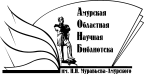 «Амурская областная научная библиотека имени Н.Н. Муравьева-АмурскогоОтдел библиографии и электронных ресурсов